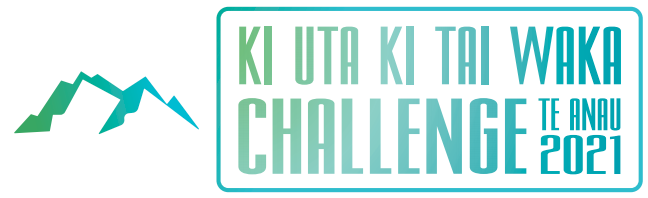 RACE PROGRAMME: SATURDAY 23 OCTOBER 2021**Race schedule is subject to change on the day 7:30amStrapping up W6 complete8amRegistrations One kaihautu of the team to check in their team8:15amKarakia8:30amRace 1 : Safety Checks8:45amRace Briefing9amRACE 1: 5km Novice Rangatahi and Novice10amRace 2 : Safety Checks10:30amRace Briefing10:45am*RACE 2: 10km Open: mens, womens, mixed1pmRace 3: Safety Checks1:15pmRace Briefing1:30pmRACE 3: 15km mens and womens4pmPrize announcements and karakia whakamutunga